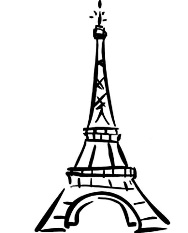 Assessment 1 Completed in class by 12th October 2018Skill areasReading/Listening/WritingTopicSelf, family and friendsItems to reviseMy family and I.  My family and friends. Marriage.Present tense including reflexive and separable verbs.Possessive adjectives (my, your, his, her).Using the future tense.Using wollen to say what you want to do.Using comparative and superlative adjectives.German nouns in the plural.Types of questionsIdentifying words in German and answering in questions in English.Identifying who is speaking from a longer passage.Describing a photo.Translating from English into German and German to English.Writing a paragraph in German (40 words.) Check spellings, accents and use correct verb forms.Assessment 2Year 9 ExamsCompleted in class by 22nd March 2019Skill areasReading/Listening/WritingTopicsTechnology/LeisureItems to reviseTypes of social media/ Safety on the Internet.Mobile phones - the good/ the bad/ the ugly.Music fan or film freak?Eating habits.Sporting activities.Conjunctions and connectives.Imperfect and perfect tenses.Word order – including verb second, Time- Manner-Place.Using separable and reflexive verbs in the perfect tense.Type of questionsIdentifying words in German and answering in questions in English.Choose correct phrases from a list.Describing a photo.Translating from English into German and German to English.Writing a paragraph in German (40 words)  Check spellings, accents and use correct verb formsRevision referencesYour classbook and vocabulary bookletOnline learning tools:www.kerboodle.com – AQA GCSE German 9-1Vocab Expresswww.linguascope.com Username: Cothammfl Password: learningwww.languagesonline.org.uk